RUSSELL MAIN STREET INCENTIVES WITHOUT WALLS PROGRAMRussell, KansasFY2016 Application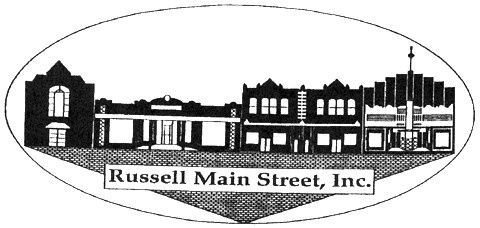 Administered by:Russell Main Street, Inc. PO Box 58507 N Main Russell, KS 67665 www.russellmainstreet.com mainstreet@eaglecom.netIncentives Without WallsFY 2016 APPLICATION3.	Type of Project (check one)Major Project ($1,500-$20,000 see guidelines for specific information)Small Project Loan ($500-$2,000 see guidelines for specific information)4.	Amount RequestedAmount of funds requested by local Main Street program for this project.	$   	This money will be distributed locally as a:  (check one)Direct grant to the business – must meet criteria for a grantNo-interest loanWhat is the ratio of the grant to private investment?	 	If a loan, list the date for final repayment and the interest rate (term may not exceed seven years).Current IWW Revolving Loan Fund balance $  5.	Project NarrativeUse the space below to describe the entire scope of the project and justify how it meets at leastone of the two categories for eligibility. Be sure to address these areas:Project description: Provide an overall description of the project. What is the scope?Magnitude of the need: Present your case for funding. What is the need for this project to be completed?The project proposed impacts (solves) the problem: What impact will this project have not only on this building/business, but on your district?The project proposed has long-term impact on the downtown district: How will it improve your district’s economic health and vitality? Will it provide a viable business base?Has potential to have long-term impact on the tax base: How will this project impact your tax base?Relationship to and consistency with current downtown plan: Relate this project and its potential impact to your downtown plan.Job creation or retention: Will this project create new jobs or retain current? If so, how and how many. Do not include jobs created by construction or renovation work.Creates or retains viable business: Will the project result in a maintainable business in your downtown district?6.	BudgetInclude the proposed line item expenses for the project showing the amount of investment and theamount of IWW funds applied to the specific expenses. Budget should be broken down to include each expense by line item. (Be sure to include local program administrative cost if applicable.)Expense	Private Funds	IWW Funds	Total Per Expense7.	Project ScheduleOutline the proposed time schedule for the project (be specific). Keep in mind that the projectmust begin within 90 days (30 days for an open round project) after funds are awarded, and it must be completed within one calendar year of the award.8.	ResolutionThis resolution of support must be approved by the Main Street Board of Directors and signed bythe Board Chair.A Resolution Endorsing the Application for FY2016 IWW FundsWHEREAS, the	has been created to work to revitalize(Name of Local Program)the downtown business district; andWHEREAS, the Board of Directors of	agree to specifically(Name of Local Program)utilize FY2016 IWW funds in the manner outlined in this application and consistent with the program guidelines.NOW, THEREFORE, BE IT RESOLVED BY THE BOARD OF DIRECTORS OF 	 MAIN STREET PROGRAM, that we do hereby support the formalrequest for FY2016 IWW funds.Passed and approved this    	 day of    	 , 2016SIGNED:	ATTEST:Main Street Board Chair	Main Street Board SecretaryDate	Date9.	Attachments/ChecklistThe following attachments must be included with this application:Architectural drawings showing proposed changes (if part of this project involves design)Current photograph of project site (if part of this project involves design)Footprint map of designated district with location of application project highlightedBusiness plan (if this project will assist an existing or new business)Market analysis or strategic plan (if this project is part of an overall plan for downtown revitalization).Letter of support from the mayor or city manager of your community. This letter must demonstrate an awareness of the project on behalf of the city and represents the support of city government.Photocopies of bids/estimates used to determine budgetOriginal application and attachments plus one complete photocopy.1.Main Street OrganizationOrganization Name:Main Street Manager:FEIN:Address:City:County:Zip:Telephone:Fax:2.Applicant InformationBusiness Name:Project InformationName of Project:Project InformationName of Project:Name:Address of Project:Address of Project:Title:Address:City:State:Zip:Social Security #:$$$$$$$$$$$$$$$$$$$$$$$$$$$$$$$$$$$$$$$$$$$$$$$$$$$$$$$$$TOTAL AMOUNT OF FUNDS$$$